Supplementary Table 1:  Comparison of events per each R4 category within the total population.Supplementary Table 2: Sensitivity and specificity for the primary endpoint by each R4 score criterion individually and by the proposed R4 score categories.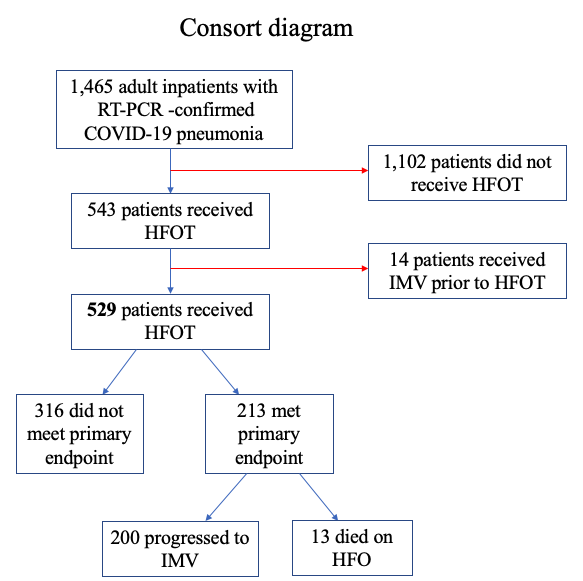 Supplementary Figure 1: Consort diagram of the population included in the analysis. Red lines imply exclusion from analysis. 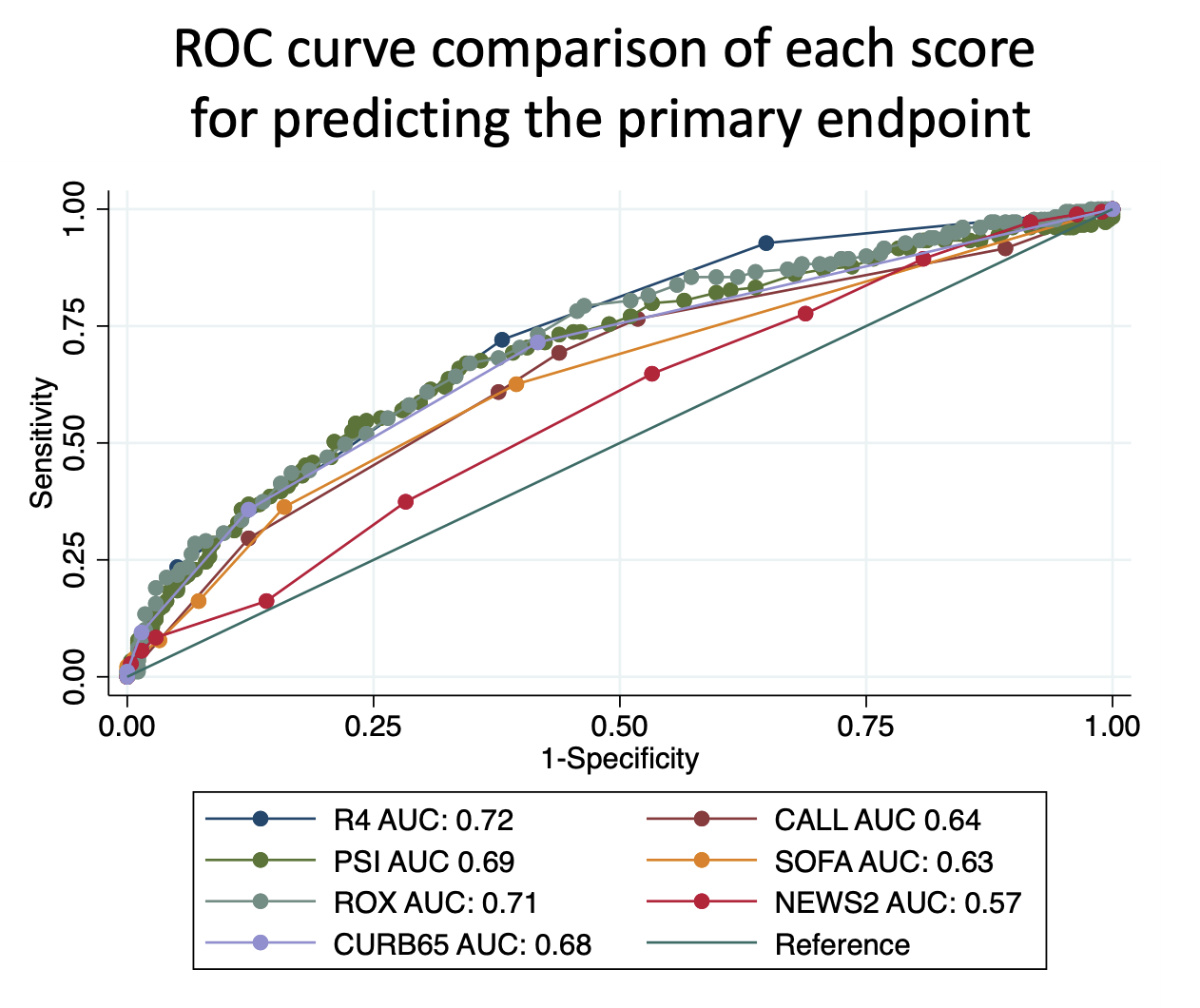 Supplementary Figure 2: Receiver operating characteristic (ROC) curve for the R4 score compared to other traditional scores for predicting our primary endpoint. Using Bonferroni-adjusted chi2, other traditional scores performed similarly to the R4 score (p= 0.001, 0.206, 0.005, 0.647, 0.001, and 0.113 for CALL, PSI, SOFA, ROX, NEWS2, and CURB-65, respectively). Endpoint not metEndpoint not metEndpoint metEndpoint metScoren=%n=%010787.0%1613.0%18965.0%4835.0%2–310350.7%10049.3%≥41725.8%4974.2%R4 componentsSensitivitySpecificityAUCAge (≥63)47%75%0.62Low eGFR (<60)24%88%0.56ROX-24 (≤5.2)78%32%0.63History of hypertension51%69%0.60History of diabetes36%75%0.56Any comorbidity21%90%0.56R4 category (# of criteria)SensitivitySpecificityAUC1 (0)100%0%0.722 (1)92%34%0.723 (2–3)70%62%0.724 (≥4)23%95%0.72